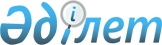 О наименовании улиц села СамбайРешение акима Карагашского сельского округа Алгинского района Актюбинской области от 23 февраля 2012 года № 11. Зарегистрировано Управлением юстиции Алгинского района Актюбинской области 27 марта 2012 года № 3-3-140      Сноска. В реквизитах, заголовке и по всему тексту указанного решения на государственном языке слова "селолық", "селосының" заменены словами "ауылдық", "ауылының" решением акима Карагашского сельского округа Алгинского района Актюбинской области от 20.01.2016 № 2 (вводится в действие по истечении десяти календарных дней после дня его первого официального опубликования).

      Примечание РЦПИ.

      В тексте сохранена авторская орфография и пунктуация.

      В соответствии с пунктом 2 статьи 35 Закона Республики Казахстан от 23 января 2001 года № 148 "О местном государственном управлении и самоуправлении в Республике Казахстан", подпунктом 4 статьи 14 Закона Республики Казахстан от 8 декабря 1993 года № 4200 "Об административно-территориальном устройстве Республики Казахстан", с учетом мнения населения, аким Карагашского сельского округа РЕШИЛ:

      1. Присвоить следующие наименования улицам села Самбай:

      1) улица Жубанова;

      2) улица Жамбула;

      3) улица Абая;

      4) улица Молдагулова;

      5) улица Центральная;

      6) улица Сейфуллина;

      7) улица Ахметкерея.

      2. Контроль над исполнением данного решения оставляю за сосбой.

      3. Настоящее решение вводиться в действие по истечении десяти календарных дней после дня первого официального опубликования.


					© 2012. РГП на ПХВ «Институт законодательства и правовой информации Республики Казахстан» Министерства юстиции Республики Казахстан
				
      Аким Карагашского сельского округа 

Абдуалиева А.
